ПРОЕКТ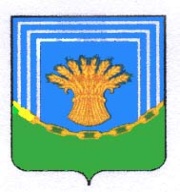 СОВЕТ ДЕПУТАТОВ  ТАРАСОВСКОГО  СЕЛЬСКОГО ПОСЕЛЕНИЯЧЕСМЕНСКОГО МУНИЦИПАЛЬНОГО РАЙОНА ЧЕЛЯБИНСКОЙ ОБЛАСТИРЕШЕНИЕот «____» ноября 2022 г.                                                                                  № ___О внесении изменений вРешение № 21 от 27.11.2012 г.«Об установлении  земельного налога»  В соответствии с Федеральным законом от 06.10.2003 № 131-ФЗ «Об общих принципах организации местного самоуправления в Российской Федерации», Уставом Тарасовского сельского поселения Совет депутатов Тарасовского сельского поселения                                                                 РЕШИЛ:            1.Внести в решение Совета депутатов Тарасовского сельского поселения от 27.11.2012 г. № 21 «Об установлении земельного налога» следующие изменения:          а) Строку 2 таблицы, содержащейся в пункте 5 изложить в следующей  редакции:2.Пункт 7 изложить в следующей редакции:1.Почетные граждане Чесменского района.2.Пенсионеры, в отношении земель, находящихся в черте населенного пункта и предоставленные физическим лицам для ведения личного подсобного хозяйства. 3.Настоящее решение опубликовать в районной газете «Степные зори» и разместить на официальном сайте администрации поселения в сети Интернет.4.Контроль за исполнением настоящего решения оставляю за собой.5.Данные изменения вступают в силу с 01 января 2023 г., но не ранее чем по истечении 1 месяца со дня его официального опубликования.Председатель совета депутатов                                       	О.А. КоноваловаГлава Тарасовского сельского поселения                                  В.М. Кондрашева № п/пКатегория земель, целевое использованиеНалоговая ставка в процентах от кадастровой стоимости    2.Сельскохозяйственного назначения0,15